25 февраля Единый день безопасности дорожного движения«Не останься равнодушным!»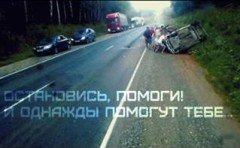 Единый день безопасности дорожного движения под девизом «Не останься равнодушным!»  посвящен профилактике ДТП, участники которых оставляют место происшествия.Основными причинами таких ДТП является управление транспортным средством водителями в состоянии алкогольного опьянения либо не имеющими права управления. Как правило, ДТП данного рода происходят в темное время суток на неосвещенных участках автодорог и связаны с наездами на пешеходов. Иногда после совершения дорожно-транспортного происшествия водитель, испугавшись наказания, забывает о людях, которым необходима помощь, и уезжает с места происшествия, тем самым лишая себя возможности оправдать свои действия, приведшие к трагедии. Ведь в каждом конкретном случае сотрудниками милиции проводится доскональный анализ происшествия, и выводы в большинстве случаев говорят о том, что виновником происшествия является пешеход, а не водитель.Скрывшимся с места происшествия грозит не только административное или уголовное наказание за совершение ДТП, но они будут привлечены к ответственности и за оставление места ДТП. Так, Кодексом об административных правонарушениях Республики Беларусь за оставление водителем места дорожно-транспортного происшествия, участником которого он является  в случаях, когда это запрещено законодательными актами, предусмотрен штраф в размере от 5 до 25 базовых величин или лишение права управления транспортными средствами сроком до двух лет. Если же водитель заведомо оставил потерпевшего в опасном для жизни или здоровья состоянии, он понесет уголовную ответственность: ст.317 ч.2 УК РБ – совершение ДТП, повлекшего смерть или причинение тяжких телесных повреждений, - наказывается исправительными работами на срок до 2-х лет, или ограничением свободы на срок до 5 лет, или лишением свободы на тот же срок с лишением права занимать определённые должности или заниматься определённой деятельностью или без лишения.ст.159 ч.3 УК РБ – заведомое оставление в опасности, совершённое лицом, которое само по неосторожности или с косвенным умыслом поставило потерпевшего в опасное для жизни или здоровья состояние, - наказывается арестом, или ограничением свободы на срок до 3 лет, или лишением свободы на тот же срок со штрафом..  Правила дорожного движения также призывают очевидцев ДТП быть неравнодушными, оказать возможною доврачебную помощь пострадавшим, записать данные ТС и других участников, причастных к происшествию, сообщить их прибывшим сотрудникам Госавтоинспекции.– Водители, которые желают остаться незамеченными, считают, что их автомобиль не будет разыскан сотрудниками Госавтоинспекции.  Однако это не так: случаи, когда обстоятельства происшествия не удается установить, единичны. На месте ДТП проводится комплекс специальных мероприятий, направленных на установление данных автомобиля и водителя, обследуется территория, прилегающая к месту аварии, опрашиваются очевидцы. Активно используются средства массовой информации, по которым передаются данные для дальнейшего расследования. И, как правило, спустя некоторое время собранная, зачастую по крохам, информация позволяет выйти на беглеца.В свою очередь, Правилами дорожного движения предусмотрены исключения, когда можно оставить место ДТП. Так, если есть пострадавшие в результате дорожно-транспортного происшествия и им невозможно оказать необходимую помощь, или отсутствует возможность вызвать скорую либо отправить их в ближайшую больницу, водитель может покинуть место аварии для спасения жизни потерпевшего, предварительно зафиксировав в присутствии очевидцев положение своего автомобиля, следы и предметы, относящиеся к дорожно-транспортному происшествию.